МИНИСТЕРСТВО ПРОСВЕЩЕНИЯ РОССИЙСКОЙ ФЕДЕРАЦИИПИСЬМОот 19 ноября 2020 г. N АН-2021/09О НАПРАВЛЕНИЯХ ИСПОЛЬЗОВАНИЯ ЭКОНОМИИМинпросвещения России направляет для использования в работе согласованные с Минфином России разъяснения о направлениях использования экономии средств предоставленной субсидии из федерального бюджета бюджетам субъектов Российской Федерации в целях софинансирования расходных обязательств субъектов Российской Федерации, возникающих при реализации государственных программ субъектов Российской Федерации, предусматривающих мероприятия по организации бесплатного горячего питания обучающихся, получающих начальное общее образование в государственных образовательных организациях субъекта Российской Федерации, в ходе реализации мероприятий в 2020 году.А.В.НИКОЛАЕВПриложениеРАЗЪЯСНЕНИЯО НАПРАВЛЕНИЯХ ИСПОЛЬЗОВАНИЯ ЭКОНОМИИ СРЕДСТВ СУБСИДИИИЗ ФЕДЕРАЛЬНОГО БЮДЖЕТА БЮДЖЕТАМ СУБЪЕКТОВРОССИЙСКОЙ ФЕДЕРАЦИИ НА ОРГАНИЗАЦИЮ БЕСПЛАТНОГО ГОРЯЧЕГОПИТАНИЯ ОБУЧАЮЩИХСЯ, ПОЛУЧАЮЩИХ НАЧАЛЬНОЕ ОБЩЕЕ ОБРАЗОВАНИЕВ ГОСУДАРСТВЕННЫХ ОБРАЗОВАТЕЛЬНЫХ ОРГАНИЗАЦИЯХ СУБЪЕКТАРОССИЙСКОЙ ФЕДЕРАЦИИВ соответствии с пунктом 1 Правил предоставления и распределения субсидий из федерального бюджета бюджетам субъектов Российской Федерации на софинансирование расходных обязательств субъектов Российской Федерации, возникающих при реализации государственных программ субъектов Российской Федерации, предусматривающих мероприятия по организации бесплатного горячего питания обучающихся, получающих начальное общее образование в государственных образовательных организациях субъекта Российской Федерации (муниципальных образовательных организациях), утвержденных постановлением Правительства Российской Федерации от 20 июня 2020 г. N 900 (далее - Правила), субсидии из федерального бюджета бюджетам субъектов Российской Федерации предоставляются на софинансирование расходных обязательств субъектов Российской Федерации, возникающих при реализации мероприятий государственных программ субъектов Российской Федерации по организации бесплатного горячего питания обучающихся, получающих начальное общее образование в государственных образовательных организациях субъекта Российской Федерации (муниципальных образовательных организациях) (далее - субсидия), в рамках государственной программы Российской Федерации "Развитие образования".В этой связи Минпросвещения России считает возможным возникающую при реализации указанных мероприятий экономию средств субсидии в случаях полного или частичного перевода обучающихся 1 - 4 классов общеобразовательных организаций на карантин и/или дистанционный формат обучения, введения дополнительных каникулярных периодов с целью профилактики случаев заболевания обучающихся новой коронавирусной инфекцией и иными инфекционными и вирусными заболеваниями, болезни и отсутствия на занятиях по иным причинам отдельных обучающихся, использовать на обеспечение повышения качества и наполнения предоставляемого рациона питания и/или увеличения кратности предоставления бесплатного горячего питания обучающимся 1 - 4 классов (сверх одного раза в день).Вместе с тем, полагаем, что в случае экономии средств предоставленной субсидии по результатам заключения государственных (муниципальных) контрактов на закупку товаров, работ, услуг для обеспечения государственных нужд субъекта Российской Федерации (муниципальных нужд), следует применять положения пункта 7 постановление Правительства Российской Федерации от 24 декабря 2019 г. N 1803 "Об особенностях реализации Федерального закона "О федеральном бюджете на 2020 год и на плановый период 2021 и 2022 годов" о необходимости уменьшения размера субсидии соответствующему субъекту Российской Федерации на сумму возникшей экономии с целью дальнейшего направления данных средств на увеличение бюджетных ассигнований резервного фонда Правительства Российской Федерации.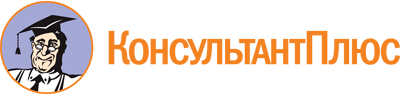 <Письмо> Минпросвещения России от 19.11.2020 N АН-2021/09
"О направлениях использования экономии"
(с изм. от 29.07.2021)
(вместе с "Разъяснениями о направлениях использования экономии средств субсидии из федерального бюджета бюджетам субъектов Российской Федерации на организацию бесплатного горячего питания обучающихся, получающих начальное общее образование в государственных образовательных организациях субъекта Российской Федерации")Документ предоставлен КонсультантПлюс

www.consultant.ru

Дата сохранения: 15.09.2022
 Список изменяющих документов(с изм., внесенными письмом Минпросвещения России от 29.07.2021 N АН-1466/09)